MISSION PLANMISSION PLANMISSION PLANMISSION PLANFLIGHT ID20231021I1STORMTammyMISSION ID0920A TAMMYTAIL NUMBERNOAA-43TASKINGEMC/NHCPLANNED PATTERNRotated Figure-4 + modules MISSION SUMMARYMISSION SUMMARYMISSION SUMMARYMISSION SUMMARYTAKEOFF [UTC]0952LANDING [UTC]1747TAKEOFF LOCATIONTBPBLANDING LOCATIONTBPBFLIGHT TIME7.9BLOCK TIME8.5TOTAL REAL-TIME RADAR ANALYSES(Transmitted) 6 (4)TOTAL DROPSONDES Deployed (Transmitted)28 (28)OCEAN EXPENDABLES (Type)   2 (2) AOC/HRD AXBTssUAS (Type)n/aAPHEX EXPERIMENTS / MODULESTDR - Rotated figure-4, FLAIMS, Stratiform SpiralTDR - Rotated figure-4, FLAIMS, Stratiform SpiralTDR - Rotated figure-4, FLAIMS, Stratiform SpiralHRD CREW MANIFESTHRD CREW MANIFESTHRD CREW MANIFESTHRD CREW MANIFESTLPS ONBOARDMarksLPS GROUNDRogersTDR ONBOARDMarksTDR GROUNDReasorASPEN ONBOARDJ. ZhangASPEN GROUNDn/aNESDIS SCIENTISTSn/an/an/aGUESTS (Affiliation)n/an/an/aAOC CREW MANIFESTAOC CREW MANIFESTAOC CREW MANIFESTAOC CREW MANIFESTPILOTSDoremus/Wood/KeithDoremus/Wood/KeithDoremus/Wood/KeithNAVIGATORMillerMillerMillerFLIGHT ENGINEERSTyson/WysingerTyson/WysingerTyson/WysingerFLIGHT DIRECTORZawislak/LundryZawislak/LundryZawislak/LundryDATA TECHNICIANRichardsRichardsRichardsAVAPSWaggoner/PatelWaggoner/PatelWaggoner/PatelPRE-FLIGHTPRE-FLIGHT Flight Plan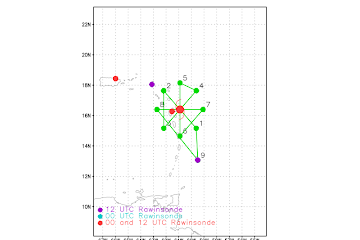 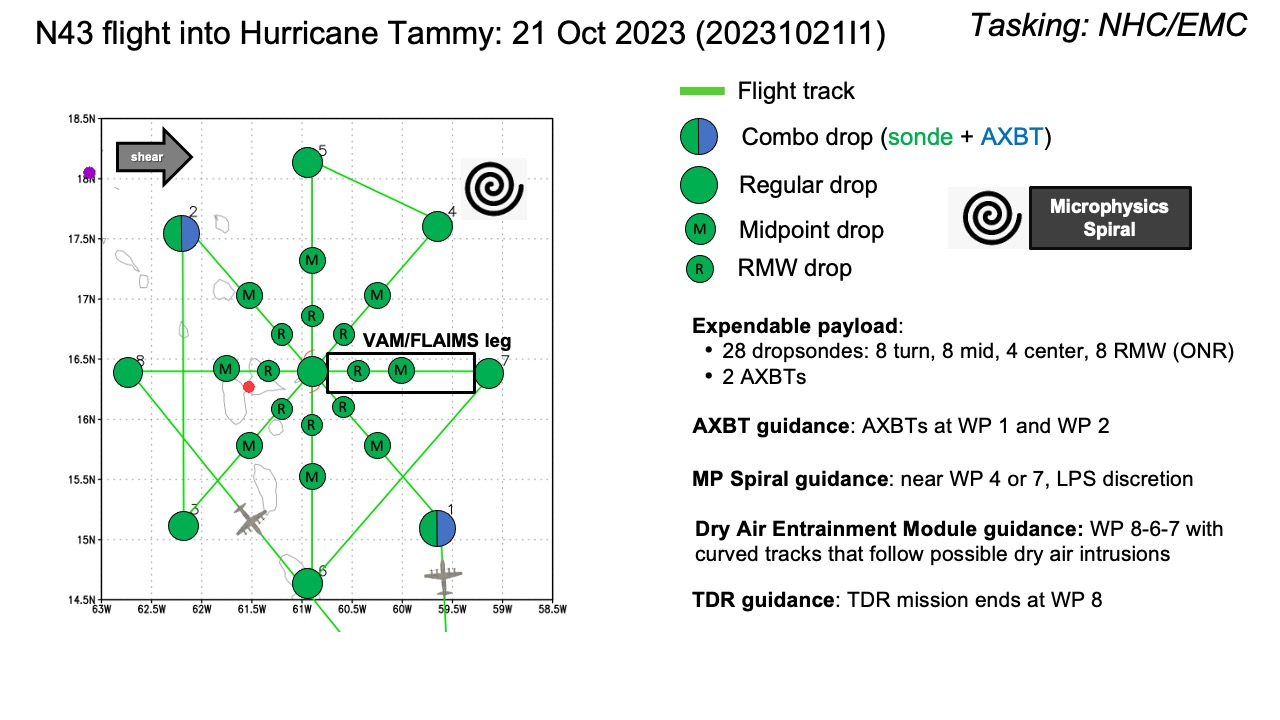 Altitude:8 or 10 kft (pressure altitude) depending on AF deconfliction requirements (FL 10 kft preferred)Potential add-on APHEX Modules:Priority #1: VAM or FLAIMS Module - see notesIf the storm has vertically aligned, the FLAIMS module can be substituted for VAM - at the discretion of the onboard HRD LPSPriority #2: Microphysics Spiral - see notesExpendable DistributionLoad 35 dropsondesRelease at endpoints, midpoints, centers (charged to NWS)Possible supplemental RMW drops (charged to ONR) - if eyewall is present (at discretion of the onboard HRD LPS)Additional drops may be requested at the discretion of the onboard HRD LPSAll dropsondes transmitted to the GTS 2 AXBTs (CAD launched) - see notes belowAll AXBTs transmitted to the AOC ground server if possiblePreflight Weather BriefingTammy is a 70-kt hurricane, based on NHC 5am advisory. The core still is rather disorganized, with a small central dense overcast and a large convective band to the southeast of the center. This band is bringing thunderstorms to Barbados at the time of planned take-off. Tammy continues to encounter moderate westerly vertical wind shear (15 kt from 270 based on 06 UTC SHIPS).TDR center plots from previous two P-3 missions shows MLC displaced about 20-30 km to the east or northeast of the LLC. Will be interesting to see how the core looks today.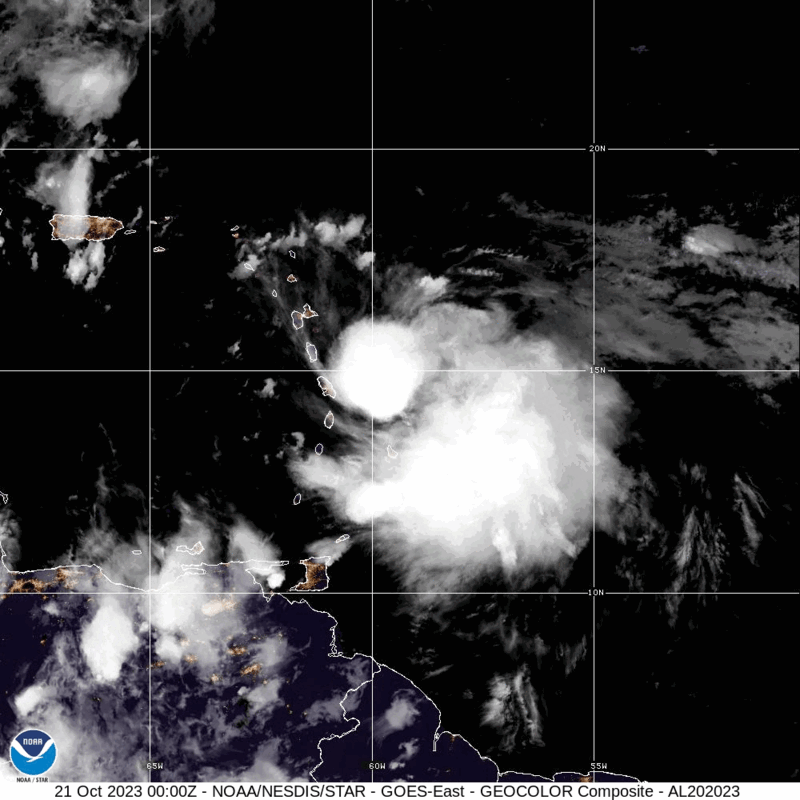 Instrument Notesall instruments are nominal. WSRA was inoperative.IN-FLIGHTIN-FLIGHTTime [UTC]Event0951TBPB, wx at the field caused delayed take off, IP is so close we orbited after TO to make sure all instruments are working1006suggested we start TDR analysis before IP to catch rainband north of Barbados. Maneuvering to get through the band to pick up IP1015PT #1, combo drop #1, AXBT #1, TK 330, SST 29., altitude 8kft  with AF at 10 kft1027midpoint drop #2, restarting MMR to improve situational awareness, nose radar gives good representation (pic)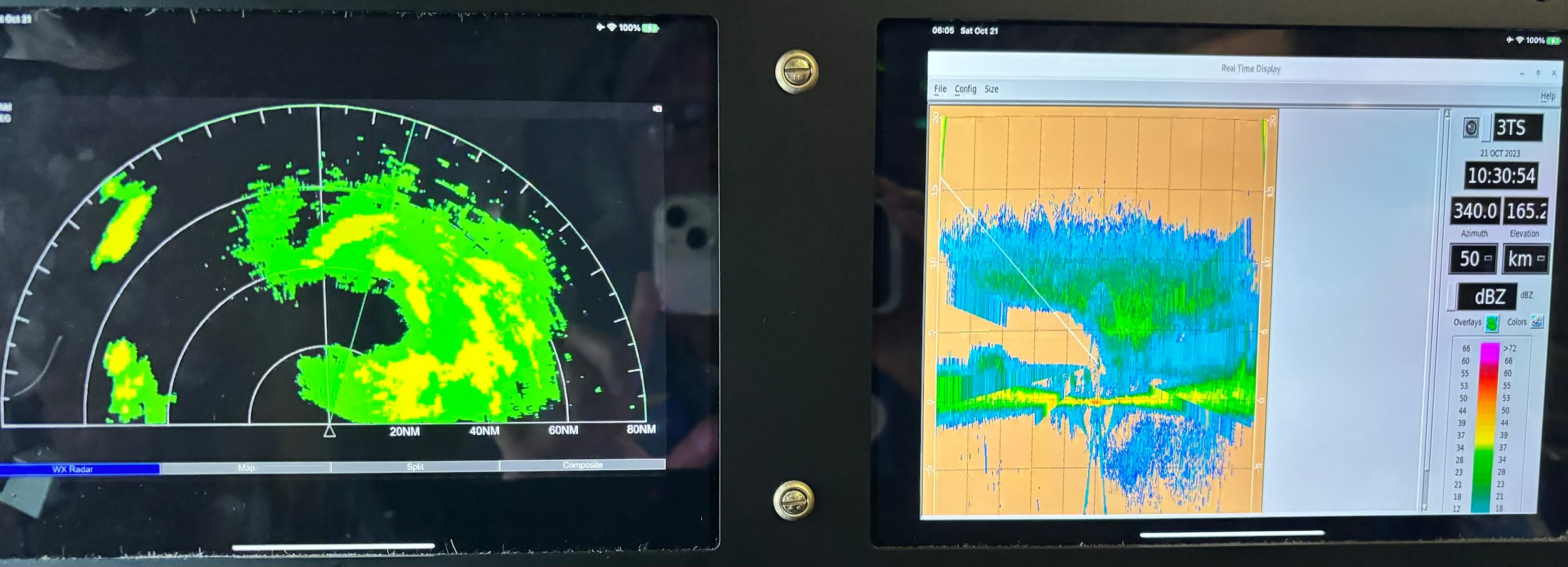 1032entering S eyewall, all stratiform. Elliptical eyewall, major axis WSW-ENE, open to SW1039center drop #3, tucked up to the N eyewall, FL wind center, but 64 kt surface wind, 995 mb1041RMW drop #4, north eyewall very sporty with some good bumps, echo tops >18 km. Ver1052midpoint drop #5, still in good stratiform rain, potential spiral target area1104PT#2, combo drop #6, AXBT #2, TK 220 downwind, SST 28.86 (wow, 2 AXBTs worked  in a row)11061st TDR analysis started1118adjusting PT#3 to stay clear of Dominica. Set up TK to stay 12 nmi off shore then pick up 060 TK once we clear Dominica 11201st TDR analysis completeAlt (km)	Lat (deg)	Lon (deg)0.5		99.99		99.992.0		15.42		60.433.0		15.48		60.416.0		15.58		60.392-6 km vortex tilt: 18.5 km at 13 deg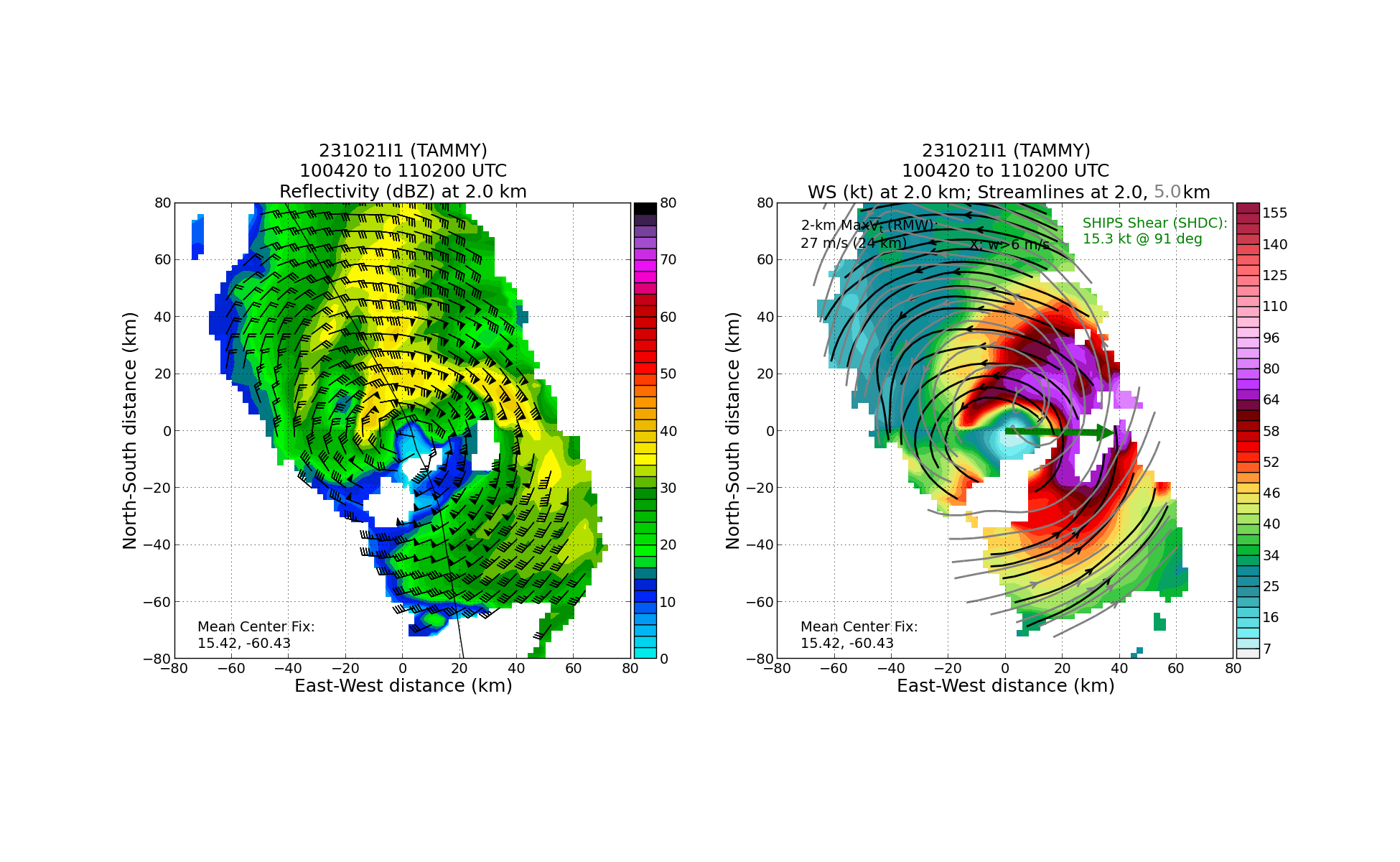 1145PT #3 drop #7, TK 045 to thread gap between Dominica and Martinique closer to Martinique to stay 12 nmi from Dominica1200midpoint drop #8, start TDR as we are mostly clear of islands1207RMW drop #91209center drop #10, 990 mb, 25 kt wind, very choppy ride across the eye. A lot of shear induced turbulence appears. Very thick anvil over the eye. 1213RMW drop #11, 80 kt surface with 71 kt FL1222midpoint drop #12 in large stratiform area1235PT #4 drop #13, end 1st Fig 4, turn TK 305 to PT #512392nd TDR job submitted 12502nd TDR analysis completeAlt (km)	Lat (deg)	Lon (deg)0.5		99.99		99.992.0		15.62		60.543.0		15.71		60.546.0		15.84		60.462-6 km vortex tilt: 25.3 km at 18 deg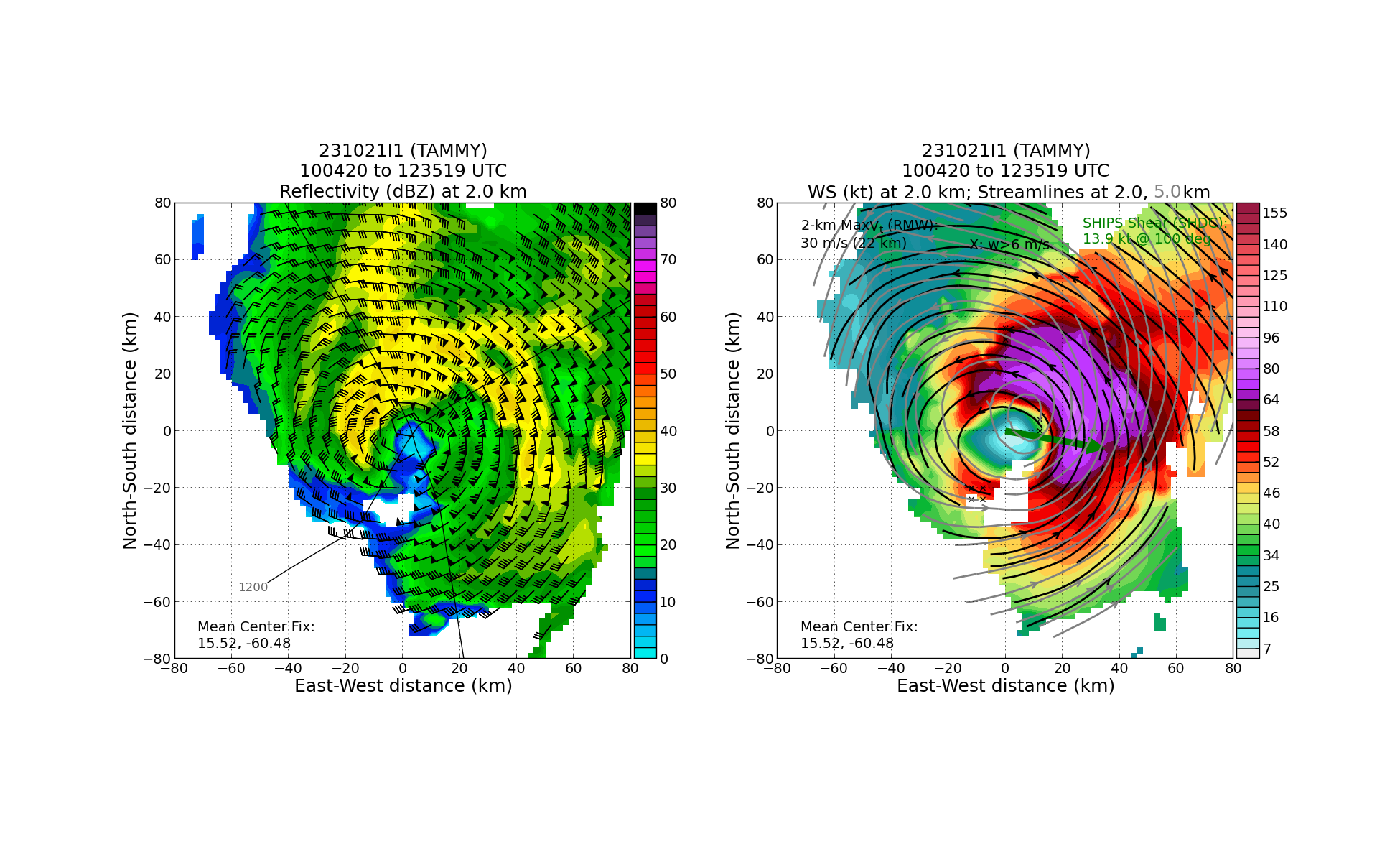 1254PT #5, drop #14, turn TK 195 inbound1305midpoint drop #151316RMW drop #161319center, drop #171322RMW drop #181331midpoint drop #19 and PT #6 as it would be over Martinique, TK east to PT #7, decided to make sure we get TDR coverage on ESE side of the story into model as that is where the most scatterers are in the principal band13353rd TDR analysis submitted13503rd TDR analysis completeAlt (km)	Lat (deg)	Lon (deg)0.5		99.99		99.992.0		15.79		60.653.0		15.86		60.656.0		16.00		60.542-6 km vortex tilt: 26.9 km at 27 deg1355discussed strange cross wind orientation of lines of the convective cells in the inner edge of the principal rainband. The lines were spaced 5-10 nmi apart. (Pic)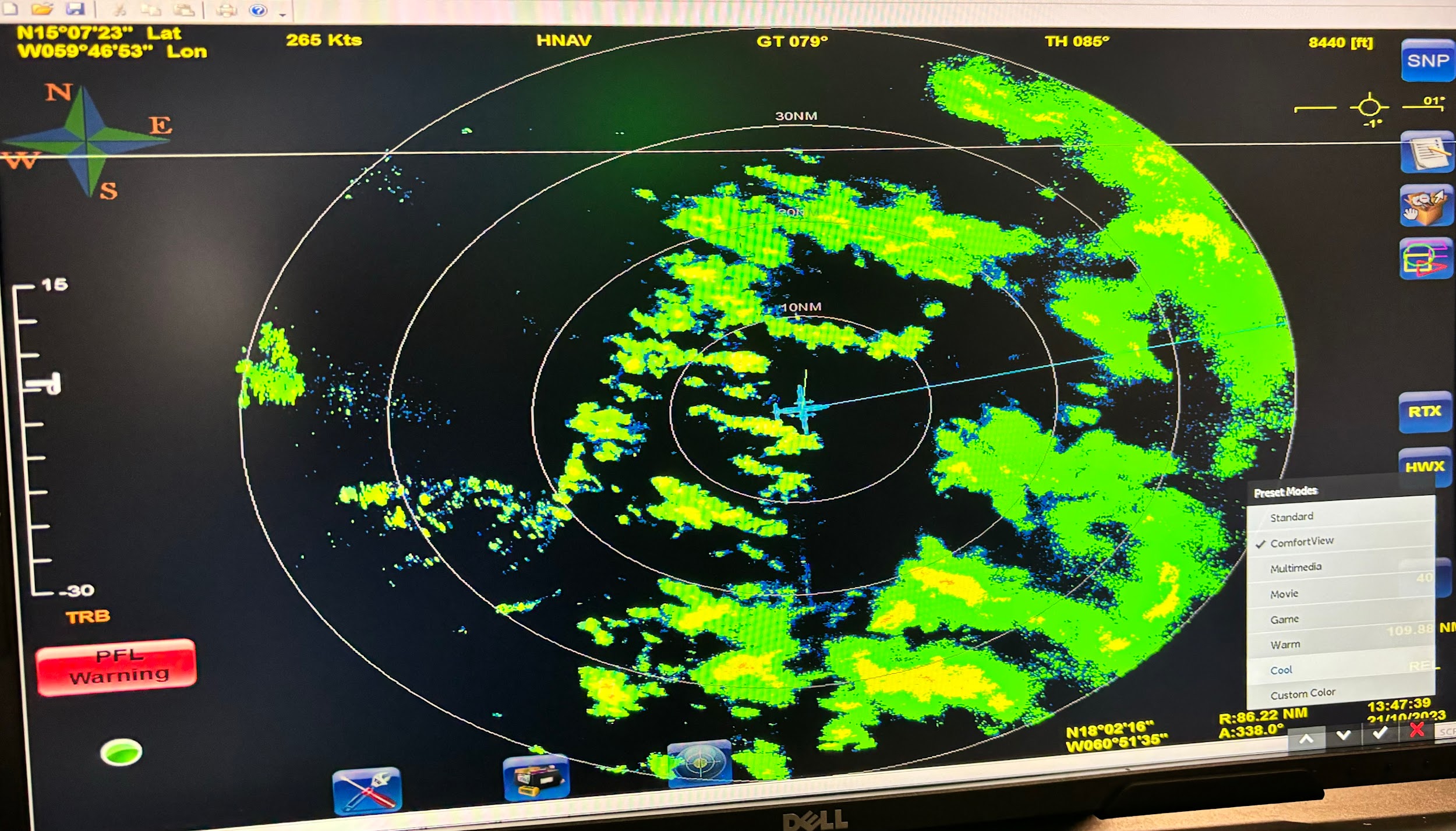 1406PT #7, drop #20, TK 280 inbound1418midpoint drop #211426east RMW1 drop #221429east RMW drop#23, messy center with multiple FL wind max1431center drop #24, TK 259 to avoid islands1436midpoint drop #25, dropped early to avoid islands, MMR shows west eyewall impinging on Guadalupe leading to what appears like Bernoulli acceleration of flow and strange N-S linear rainband forming between west eyewall and island (pic)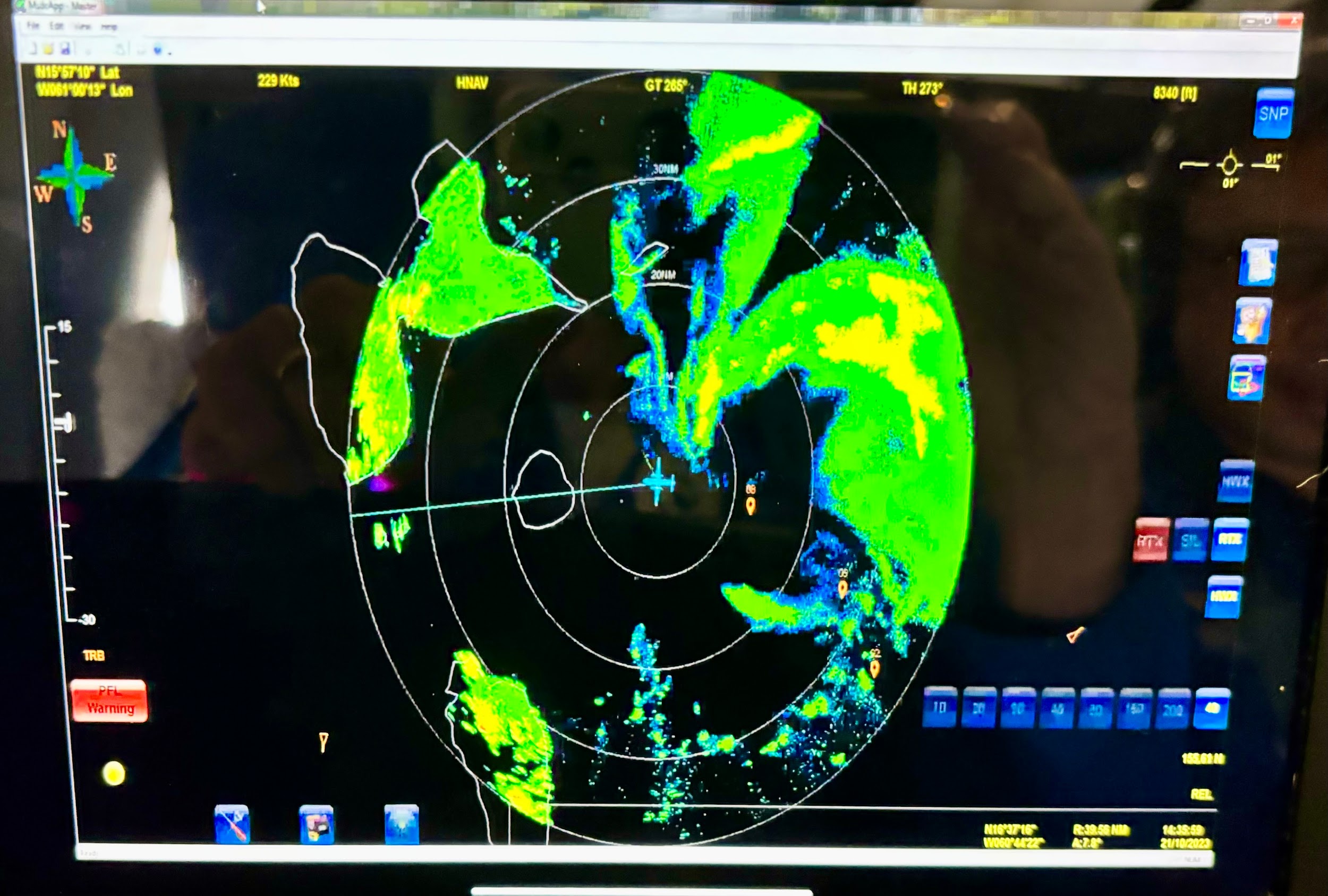 14434th TDR analysis submitted 1454PT#8 end 2nd Fig drop #26, turn back to center for modules, complication is we are 8 kft altitude and AF is at 10 kft. We need to get clearance to 12 kft and coordinate climb with AF. 14594th TDR analysis completeAlt (km)	Lat (deg)	Lon (deg)0.5		99.99		99.992.0		16.00		60.783.0		16.07		60.766.0		16.14		60.612-6 km vortex tilt: 26.9 km at 27 deg1515heading into W eyewall1518radar eye very elliptical oriented E-W with 20 nmi major axis and 10 nmi minor axis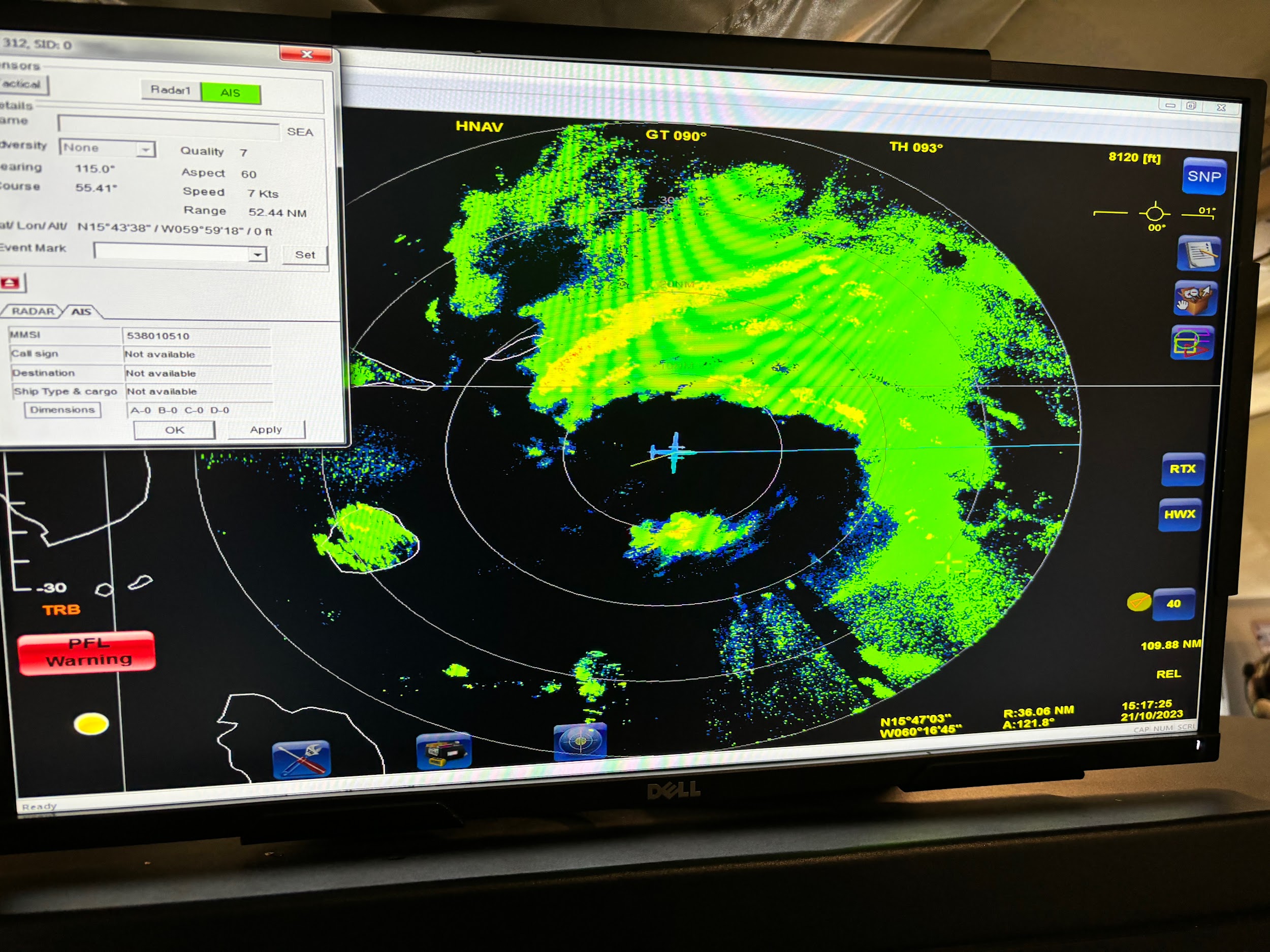 1537begin spiral, finally found a spot to spiral just NE of principal rainband 15414th TDR analysis submitted1548end spiral up, drop #27, T=-12.2 C, RA=22 kft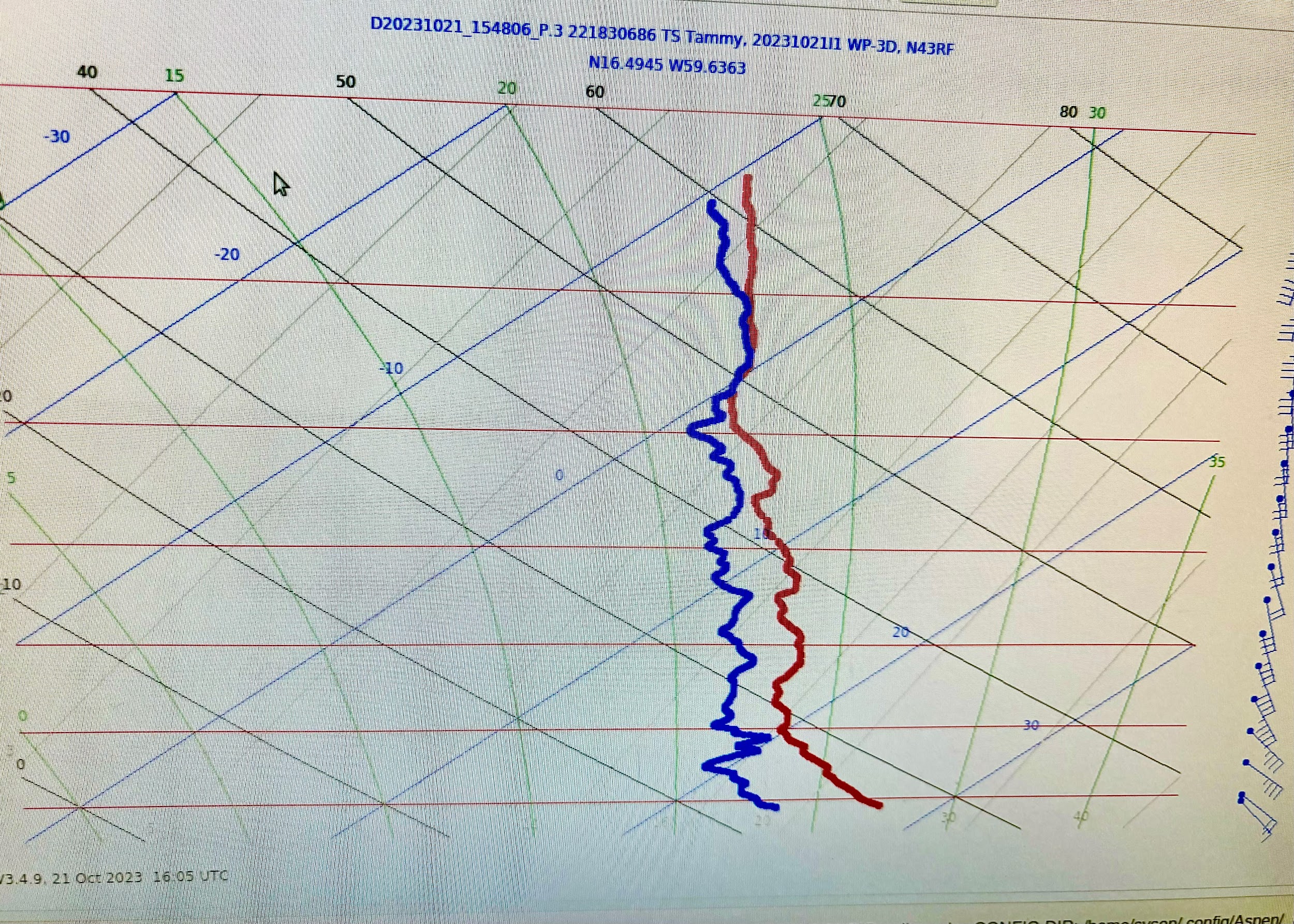 15515th TDR analysis completeAlt (km)	Lat (deg)	Lon (deg)0.5		99.99		99.992.0		16.13		60.883.0		16.20		60.846.0		16.33		60.652-6 km vortex tilt: 32.6 km at 48 deg1555end spiral down, decided to finish FLAIMS wedge module from NE (tilt axis) and forego 2nd spiral (not enough time) at 8000’1610drop #28 begin 2nd FLAIMS wedge leg inbound TK 2251619 in N eyewall. 88 kt FL wind max. Only the northern semicircle has strong convection. Strongest convection in NW eyewall (DSL) with new growth in NE portion (DS)1623center, turn to TK 090 to reconnoiter ship we saw multiple times in the eye that appeared stationary to make sure they don’t need search and rescue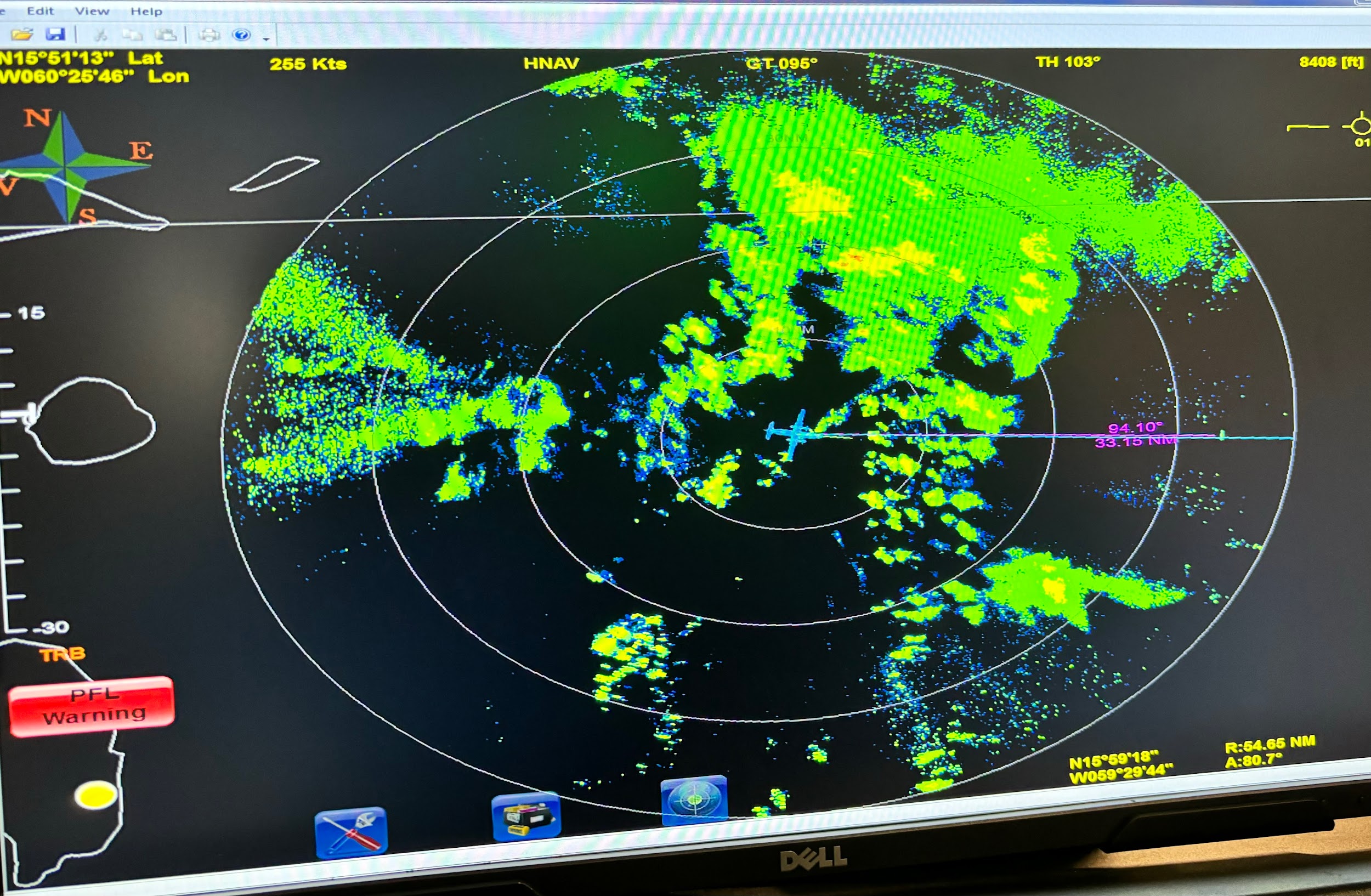 1626heading across the principal rainband to get to ship. Asked for additional TDR analysis on this outbound leg1638end TDR leg as we descend to look for ship1641see ship and it is underway. Phew!1643head back to Barbados. 16466th TDR analysis submitted 1654passing through nasty E-W rainband that was over Barbados when we left16586th TDR analysis completeAlt (km)	Lat (deg)	Lon (deg)0.5		16.09		60.892.0		16.31		60.953.0		16.38		60.936.0		16.56		60.872-6 km vortex tilt: 29.2 km at 16 deg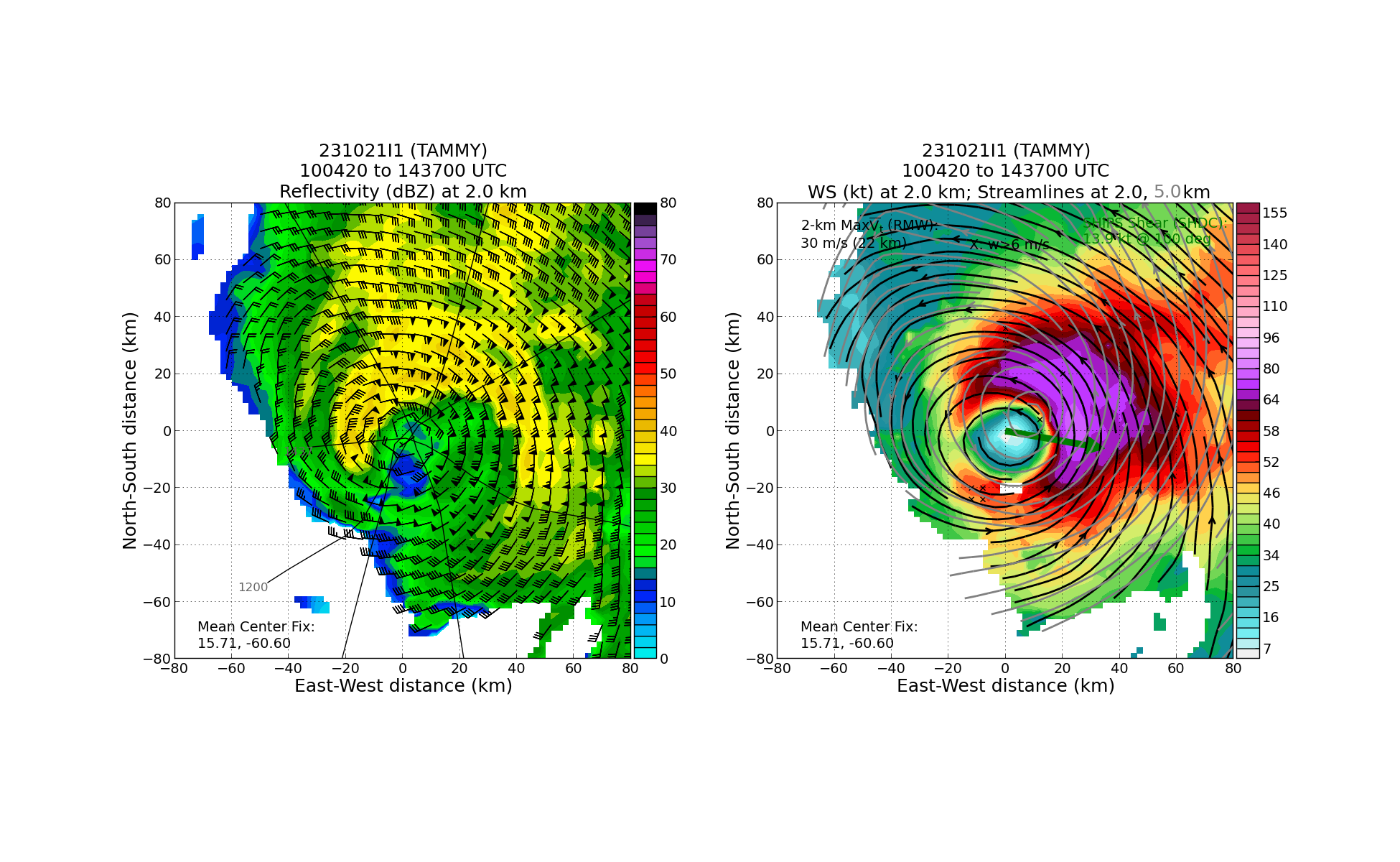 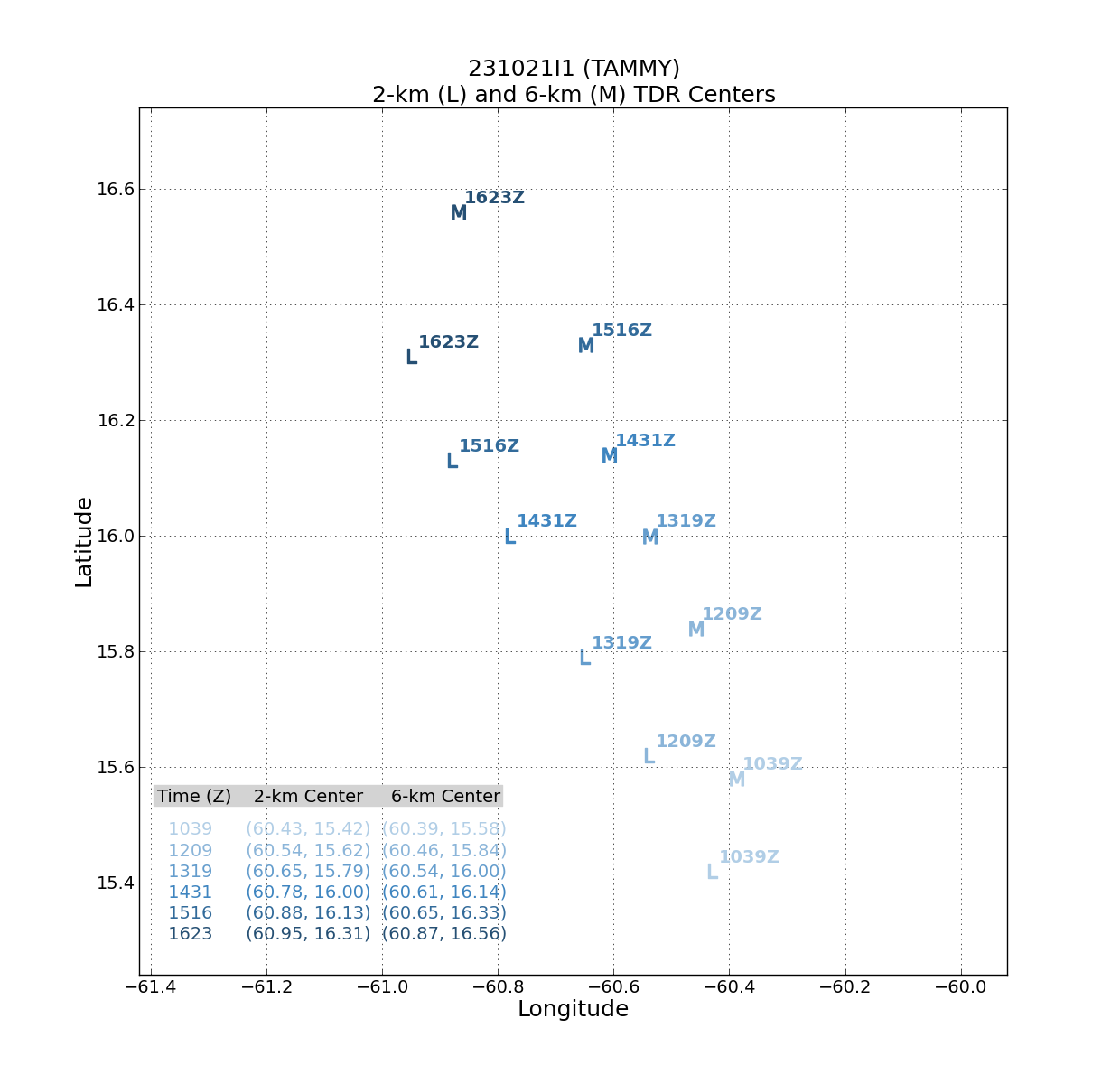 1710received a request to do a comms test for Altius near Barbados before we land. We flew a leg 50 nmi past island for radio check 1746land TBPBPOST-FLIGHTPOST-FLIGHTMission SummaryMission was successful – rotated figure-4 was flown, a total of 28 drops were released, all of them worked and were transmitted, 4 TDR analyses were transmitted on time – an additional two analyses were performed as part of the FLAIMS wedge and final outbound leg on RTB (and search and rescue activity).Actual Standard Pattern FlownRotated figure-4.APHEX Experiments / Modules FlownTDR sampling, also FLAIMS Wedge and Stratiform Spiral modulePlain Language SummarySuccessfully executed module to look at the vortex tilt evolution Successful mission was flown into Hurricane Tammy, with multiple objectives accomplished. Important radar and dropsonde data was collected and transmitted to the ground for use in computer forecast models. There also was valuable data collected of precipitation particle distributions at various levels in the atmosphere below and above the freezing level. This will help evaluate and improve model representation of these structures, thought to be important for both intensity and rainfall prediction. A repeated sampling of the winds at flight-level will yield insights into how storm structure changes over short (2-3 h) time periods, especially if it’s intensifying. This storm was not intensifying, but the observations from the radar nicely show how the inner-core structure of a non-intensifying storm evolves in the presence of continued vertical shear (change in wind speed and/or direction with height).Instrument NotesInstruments all worked well (TDR, sondes, AXBTs, microphysics probes, SFMR, W-band) except WSRAFinal Mission Track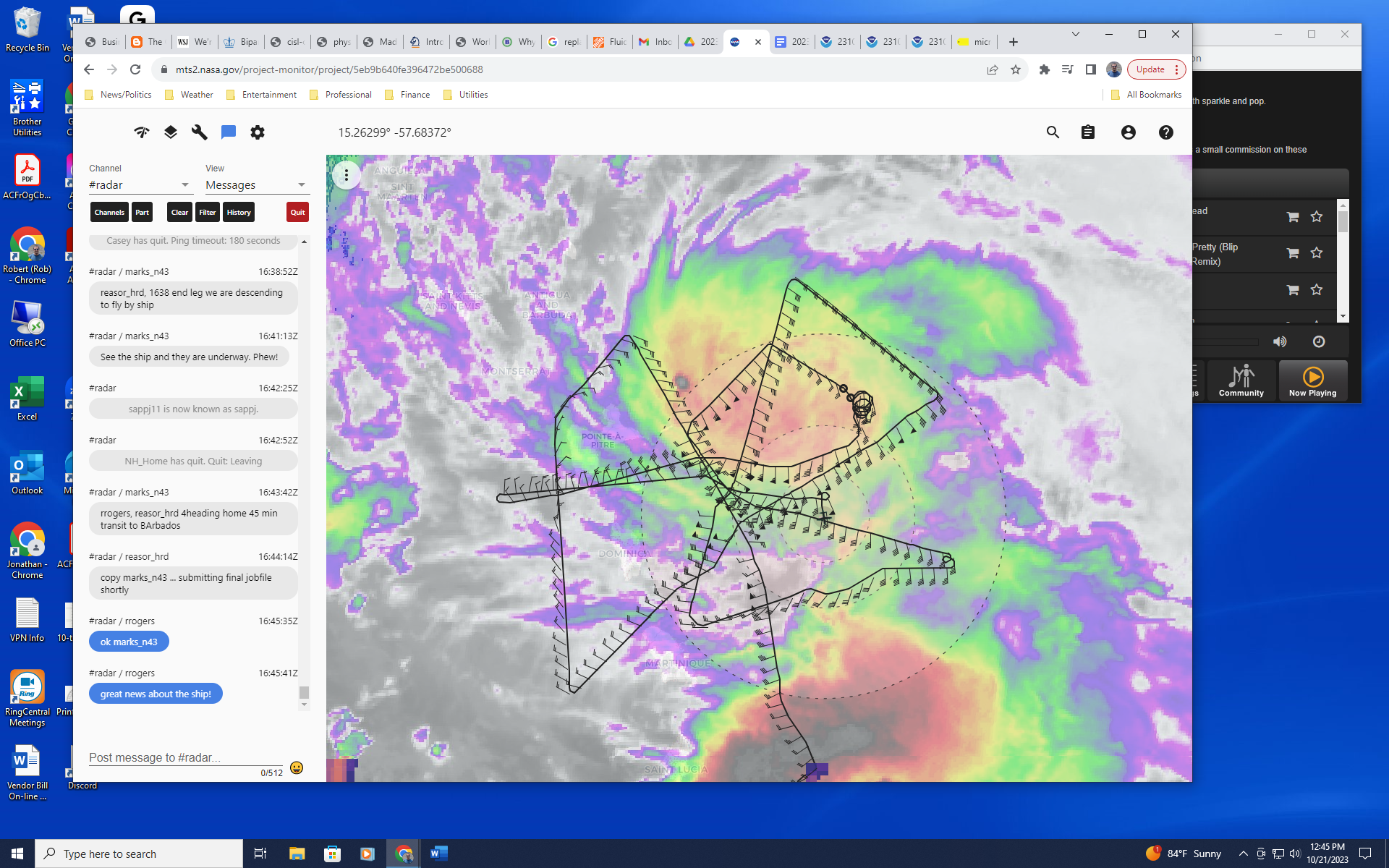 